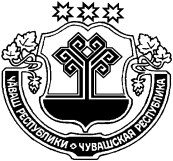 В соответствии со статьями 39.11, 39.12 Земельного кодека Российской Федерации, пунктом 1 статьи 2 Федерального закона от 03.07.2016  № 334-ФЗ «О внесении изменений в Земельный кодекс Российской Федерации и отдельные законодательные акты Российской Федерации», администрация Красноармейского района  п о с т а н о в л я е т:             1. Организовать аукцион и утвердить документацию на проведение открытого  аукциона на право  заключения договора аренды земельных участков из земель сельскохозяйственного назначения: 	          лот № 1 - участок с кадастровым номером  21:14:130401:294, расположенный по адресу: Чувашская Республика - Чувашия, р-н Красноармейский, с/пос. Убеевское, вид разрешенного использования: сельскохозяйственное использование,  площадью 75600 кв.         лот № 2 - участок с кадастровым номером  21:14:130401:295, расположенный по адресу: Чувашская Республика - Чувашия, р-н Красноармейский, с/пос. Убеевское, вид разрешенного использования: сельскохозяйственное использование,  площадью 151200 кв.             2. Установить начальную цену годового размера арендной платы земельных участков (на основании отчетов независимых оценщиков):- по лоту № 1 в размере – 7500 (Семь тысяч пятьсот) рублей 00 копеек;- по лоту № 2 в размере – 14900 (Четырнадцать тысяч девятьсот) рублей 00 копеек;- задаток установить в размере 100% от начальной цены земельного участка;- шаг аукциона установить  в размере 3% от начальной цены земельного участка;- срок аренды 3  (три) года.            3. Утвердить документацию на проведение открытого аукциона на право заключения договора аренды земельного участка (приложение № 1).	4. Специалисту-эксперту  администрации Убеевского сельского поселения Красноармейского района Чувашской Республики Антоновой А.Н.  разместить  объявление  и утвержденную документацию на проведение аукциона на официальном сайте Российской Федерации для размещения информации о проведении торгов, адрес сайта http://www.torgi.gov.ru, на официальном сайте администрации Убеевского сельского поселения Красноармейского района Чувашской Республики, адрес сайта http://gov.cap.ru/Default.aspx?gov_id=394, в периодическом печатном издании «Вестник Убеевского сельского поселения».Глава Убеевского сельского поселения                                                                      Н.И. Димитриева ПриложениеК  постановлению администрацииУбеевского сельского поселения Красноармейского районаЧувашской Республикиот 17.05.2021 № 32Извещение о проведении 23 июня 2021 г.  аукционана право заключения договора аренды земельного участкаАдминистрация Убеевского сельского поселения Красноармейского района Чувашской Республики в соответствии с постановлением администрации Убеевского сельского поселения Красноармейского района от 17.05.2021  № 32 сообщает о проведении открытого аукциона  по продаже права  на заключение договора аренды земельных участков, категория земель:. земли сельскохозяйственного назначения,  разрешенное использование: для сельскохозяйственного производства, находящихся в муниципальной собственности Убеевского  сельского поселения, адрес (местонахождение) объектов: Чувашская Республика, Красноармейский р-н, с/пос. Убеевское,  сроком на 3 года.Организатор аукциона – администрация  Убеевского сельского поселения Красноармейского района Чувашской Республики.Организация аукциона осуществляется в соответствии с Гражданским кодексом Российской Федерации, Земельным кодексом Российской Федерации. Предметом аукциона является право на заключение договора аренды (далее – право на заключение договора аренды) земельного участка (далее – Участок): лот № 1 – право на заключение договора аренды Участка из земель сельскохозяйственного назначения, площадью 75600 кв. м с кадастровым номером  21:14:130401:294, расположенный по адресу: Чувашская Республика - Чувашия, р-н Красноармейский, с/пос. Убеевское, вид разрешенного использования: сельскохозяйственное производство;с критерием:- начальная цена годового размера арендной платы за Участок – 7500 (Семь  тысяч пятьсот) рублей 00 копеек, без учета НДС; с условиями:- цель использования – сельскохозяйственное производство;  - срок аренды – 3 (три ) года.Дополнительная информация: Границы Участка определены в выписке из Единого государственного реестра недвижимости об объекте недвижимости от 14 апреля 2021 г. № КУВИ-002/2021-38587081, выданной филиалом ФГБУ «Федеральная кадастровая палата Федеральной службы государственной регистрации, кадастра и картографии» по Чувашской Республике – Чувашии.Существующие ограничения (обременения) права:   вид ограничения (обременения): ограничения прав на земельный участок, предусмотренные статьями 56, 56.1 Земельного кодекса Российской Федерации; реквизиты документа-основания: постановление Правительства Российской Федерации от 08.09.2017 № 1083 выдан: Правительство Российской Федерации ; Содержание ограничения (обременения): В соответствии с Постановлением правительства РФ №1083 от 8 сентября 2017 охранные зоны объектов магистральных газопроводов (далее - охранные зоны) устанавливаются: а) вдоль линейной части магистрального газопровода - в виде территории, ограниченной условными параллельными плоскостями, проходящими на расстоянии 25 метров от оси магистрального газопровода с каждой стороны. 4. В охранных зонах запрещается: а) перемещать, засыпать, повреждать и разрушать контрольноизмерительные и контрольно-диагностические пункты, предупредительные надписи, опознавательные и сигнальные знаки местонахождения магистральных газопроводов; б) открывать двери и люки необслуживаемых усилительных пунктов на кабельных линиях связи, калитки ограждений узлов линейной арматуры, двери установок электрохимической защиты, люки линейных и смотровых колодцев, открывать и закрывать краны, задвижки, отключать и включать средства связи, энергоснабжения, устройства телемеханики магистральных газопроводов; в) устраивать свалки, осуществлять сброс и слив едких и коррозионно-агрессивных веществ и горюче-смазочных материалов; г) складировать любые материалы, в том числе горюче-смазочные, или размещать хранилища любых материалов; д) повреждать берегозащитные, водовыпускные сооружения, земляные и иные сооружения (устройства), предохраняющие магистральный газопровод от разрушения; е) осуществлять постановку судов и плавучих объектов на якорь, добычу морских млекопитающих, рыболовство придонными орудиями добычи (вылова) водных биологических ресурсов, плавание с вытравленной якорь-цепью; ж) проводить дноуглубительные и другие работы, связанные с изменением дна и берегов водных объектов, за исключением работ, необходимых для технического обслуживания объекта магистрального газопровода; з) проводить работы с использованием ударно-импульсных устройств и вспомогательных механизмов, сбрасывать грузы; и) осуществлять рекреационную деятельность, кроме деятельности, предусмотренной подпунктом "ж" пункта 6 настоящих Правил, разводить костры и размещать источники огня; к) огораживать и перегораживать охранные зоны; л) размещать какие-либо здания, строения, сооружения, не относящиеся к объектам, указанным в пункте 2 настоящих Правил, за исключением объектов, указанных в подпунктах "д" - "к" и "м" пункта 6 настоящих Правил; м) осуществлять несанкционированное подключение (присоединение) к магистральному газопроводу.; Реестровый номер границы: 21:00-6.332; Вид объекта реестра границ: Зона с особыми условиями использования территории; Вид зоны по документу: Зона с особыми условиями использования территорий объекта "Магистральный газопровод Ямбург-Елец 1 на участке 2433,3-2497,2 км 63,9км" на территории Чувашской Республики; Тип зоны: Охранная зона инженерных коммуникаций; Номер: -Размер задатка на участие в аукционе устанавливается в сумме 7500 (Семь тысяч пятьсот ) рублей 00 копеек, без учета НДС;  «Шаг аукциона» устанавливается в сумме 225 (Двести двадцать пять) рублей 00 копеек и не изменяется в течение всего аукциона.лот № 2 – право на заключение договора аренды Участка из земель сельскохозяйственного назначения, площадью 151200 кв. м с кадастровым номером  21:14:130401:295, расположенный по адресу: Чувашская Республика - Чувашия, р-н Красноармейский, с/пос. Убеевское, вид разрешенного использования: сельскохозяйственное производство; с критерием: - начальная цена годового размера арендной платы за Участок – 14900 (Четырнадцать  тысяч девятьсот) рублей 00 копеек, без учета НДС; с условиями:- цель использования – сельскохозяйственное производство;  - срок аренды – 3 (три ) года.Дополнительная информация: Границы Участка определены в выписке из Единого государственного реестра недвижимости об объекте недвижимости от 31 января  2020 г. № КУВИ-002/2020-1772599, выданной филиалом ФГБУ «Федеральная кадастровая палата Федеральной службы государственной регистрации, кадастра и картографии» по Чувашской Республике – Чувашии.Существующие ограничения (обременения) права:  Сведения об ограничениях права на объект недвижимости, обременениях данного объекта, не зарегистрированных в реестре прав, ограничений прав и обременений недвижимого имущества: Вид ограничения (обременения): Ограничения прав на земельный участок, предусмотренные статьями 56, 56.1 Земельного кодекса Российской Федерации; Срок действия: c 23.12.2019; Реквизиты документа-основания: Постановление Правительства Российской Федерации от 08.09.2017 № 1083 выдан: Правительство Российской Федерации . Вид ограничения (обременения): Ограничения прав на земельный участок, предусмотренные статьями 56, 56.1 Земельного кодекса Российской Федерации; Срок действия: c 24.12.2019; Реквизиты документаоснования: Постановление Правительства Российской Федерации от 08.09.2017 № 1083 выдан: Правительство Российской Федерации. Вид ограничения (обременения): Ограничения прав на земельный участок, предусмотренные статьями 56, 56.1 Земельного кодекса Российской Федерации; Срок действия: c 26.12.2019; Реквизиты документа-основания: Постановление Правительства Российской Федерации от 08.09.2017 № 1083 выдан: Правительство Российской Федерации. Вид ограничения (обременения): Ограничения прав на земельный участок, предусмотренные статьями 56, 56.1 Земельного кодекса Российской Федерации; Срок действия: c 30.12.2019; Реквизиты документа-основания: Постановление Правительства Российской Федерации от 08.09.2017 № 1083 выдан: Правительство Российской Федерации. Вид ограничения (обременения): Ограничения прав на земельный участок, предусмотренные статьями 56, 56.1 Земельного кодекса Российской Федерации; Срок действия: c 31.12.2019; Реквизиты документаоснования: Постановление Правительства Российской Федерации от 08.09.2017 № 1083 выдан: Правительство Российской Федерации. Вид ограничения (обременения): Ограничения прав на земельный участок, предусмотренные статьями 56, 56.1 Земельного кодекса Российской Федерации; Срок действия: c 10.01.2020; Реквизиты документа-основания: Постановление от 08.09.2017 № 1083. Право (ограничение права, обременение объекта недвижимости) зарегистрировано на объект недвижимости с видом(-ами) разрешенного использования: Для сельскохозяйственного производства.  Размер задатка на участие в аукционе устанавливается в сумме 14900 (Четырнадцать тысяч девятьсот ) рублей 00 копеек, без учета НДС;  «Шаг аукциона» устанавливается в сумме 447 (Четыреста сорок семь) рублей 00 копеек и не изменяется в течение всего аукциона.Аукцион состоится 23 июня 2021 года, начало в 10 часов 00 минут по адресу: 429626,  Чувашская Республика, Красноармейский район, с. Убеево, ул. Сапожникова. д. 6, помещение администрации сельского поселения. Дата, время и место подведения итогов аукциона 23 июня 2021 года, 11 часов 00 минут по московскому времени, по адресу: 429626,  Чувашская Республика, Красноармейский район, с. Убеево, ул. Сапожникова. д. 6, помещение администрации сельского поселения. Дата начала приема заявок на участие в аукционе – 18 мая  2021 года, 09 часов 00 минут.Дата окончания приема заявок на участие в аукционе – 17 июня 2021 года, 15 часов 00 минут. Подведение итогов приема заявок и принятие решения о признании претендентов участниками торгов осуществляется по месту проведения торгов 21 июня 2021 года   с 10 час 00 мин. до 16 час 00 мин.Время и место приема заявок – рабочие дни с 9 часов 00 минут до 16 часов 00 минут 
по московскому времени по адресу: 429626, Чувашская Республика, Красноармейский район, с. Убеево, ул. Сапожникова,  дом 6, тел. 8(83530)33248. Номер контактного телефона организатора аукциона: 8(83530)33248Адрес официального сайта организатора аукциона:  http://gov.cap.ru/Настоящее извещение размещено организатором аукциона на официальном сайте Российской Федерации в сети «Интернет» для размещения информации о проведении торгов http://torgi.gov.ru, 
в информационно-телекоммуникационной сети Интернет на официальных сайтах администрации  Убеевского сельского поселения Красноармейского района (http://gov.cap.ru/), в периодическом печатном  издании «Вестник Убеевского сельского поселения».Порядок оформления участия в аукционе1.1. К участию в аукционе допускаются – юридические и физические лица, резиденты и нерезиденты Российской Федерации, своевременно подавшие заявку на участие в аукционе, представившие надлежащим образом оформленные документы в соответствии с извещением и перечислившие на счет организатора аукциона сумму задатка в порядке и срок, указанные в извещении.Обязанность доказать свое право на участие в аукционе возлагается на заявителя.1.2.  Для участия в аукционе заявитель представляет организатору аукциона (лично или через своего представителя) в установленный в извещении срок следующие документы по описи:1) заявка на участие в аукционе по установленной в извещении о проведении аукциона форме с указанием банковских реквизитов счета для возврата задатка (далее – заявка);2) надлежащим образом заверенный перевод на русский язык документов о государственной регистрации юридического лица в соответствии с законодательством иностранного государства в случае, если заявителем является иностранное юридическое лицо;3)копии документов, удостоверяющих личность заявителя (для граждан);4) документы, подтверждающие внесение задатка.Заявитель дополнительно к документам, указанным выше, может представить:1)	копии учредительных документов (копии должны быть заверены организацией);2)	копию документа, подтверждающего полномочия лица на осуществление действий от имени заявителя – юридического лица (копию решения о назначении или избрании либо приказа о назначении физического лица на должность, в соответствии с которым такое физическое лицо обладает правом действовать от имени заявителя без доверенности, или выписки из такого документа; копия должна быть заверена организацией);3)	копию решения об одобрении или о совершении крупной сделки в случае, если требование о необходимости наличия такого решения для совершения крупной сделки установлено законодательством Российской Федерации, учредительными документами заявителя и если для заявителя заключение договора аренды или внесение задатка являются крупной сделкой, или выписки из такого решения (копия должна быть заверена организацией);4)	копию бухгалтерского отчета с отметкой налогового органа за последний отчетный период, предшествующий дню принятия решения о совершении крупной сделки, если требование о необходимости наличия решения для совершения крупной сделки установлено законодательством Российской Федерации, учредительными документами заявителя и если для заявителя заключение договора аренды или внесение задатка являются крупной сделкой  (копия должна быть заверена организацией).Заявка и опись документов представляются в 2 (двух) экземплярах. Один заявитель вправе подать только одну заявку на участие в аукционе.1.3. С даты опубликования извещения и до даты окончания срока приема заявок по рабочим дням с 9.00 до 16.00 (перерыв с 12.00 до 13.00) по адресу организатора аукциона: 429626, Чувашская Республика, Красноармейский район, с. Убеево, ул. Сапожникова,  дом 6, тел. 8(83530)33248,  лицо, желающее участвовать в аукционе, может ознакомиться с извещением об аукционе, копиями выписки из Единого государственного реестра недвижимости об объекте недвижимости,  а также по письменному запросу получить   копии указанных документов.1.4. Имеется возможность осмотра испрашиваемого земельного участка на местности: еженедельно – понедельник с 10-00 ч. до 13-00 ч. по согласованию со специалистом.  2. Порядок внесения и возврата задатка2.1. Размер задатка на участие в аукционе перечисляется заявителем в срок до 18  июня  2021 года по следующим реквизитам:Получатель: Управление Федерального Казначейства по Чувашской Республике  (Администрация Убеевского сельского поселения Красноармейского  района Чувашской Республики, л/с 05153001750), расчетный счет 03232643976244401500 Отделение – НБ Чувашская Республика Банка России//УФК по Чувашской Республике г. Чебоксары, БИК 019706900, кор. счет 40102810945370000084, ИНН 2109902459, КПП 210901001, без учета НДСВ графе «Назначение платежа» необходимо указать: «Задаток в счет обеспечения оплаты приобретаемого на аукционе права на заключение договора аренды земельного участка». Документ, подтверждающий перечисление задатка, представляется заявителем одновременно с заявкой на участие в аукционе. Представление документов, подтверждающих внесение задатка, признается заключением соглашения о задатке.  2.2. Исполнение обязанности по внесению суммы задатка третьими лицами не допускается. Внесение суммы задатка третьими лицами не является оплатой задатка.2.3. Документом, подтверждающим внесение задатка на счет, указанный в извещении, является платежный документ с отметкой банка плательщика об исполнении для подтверждения перечисления заявителем установленного задатка в счет обеспечения оплаты приобретаемого на аукционе права на заключение договора аренды (оригинал).2.4. В случае не поступления задатка в установленный срок на вышеуказанный счет получателя, обязательства заявителя по внесению задатка считаются невыполненными и заявитель к участию в аукционе не допускается.2.5. Возврат задатков заявителям, не допущенным к участию в аукционе, осуществляется в течение 3 (трех) рабочих дней с даты подписания протокола рассмотрения заявок.2.6. Задаток, внесенный лицом, признанным победителем аукциона, задаток, внесенный иным лицом, с которым заключается договор аренды земельного участка, засчитываются в счет арендной платы за него. Задатки, внесенные этими лицами, не заключившими в установленном   порядке договора аренды земельного участка вследствие уклонения от заключения указанных договоров, не возвращаются. 2.7. Возврат задатков участникам, не выигравшим аукцион, осуществляется не позднее   3 (трех) рабочих дней со дня подписания протокола о результатах аукциона.3. Порядок проведения аукционаРегистрация участников аукциона проводится в день проведения аукциона в течение 1 (одного) часа до начала аукциона. Аукцион проводится организатором аукциона в присутствии членов Комиссии, участников аукциона (их представителей) 23 июня 2021 года, начало в 10 часов 00 минут.Аукцион начинается с оглашения наименования, основных характеристик земельного участка и начальной цены права на заключение договора аренды, «шага аукциона» и порядка проведения аукциона. Участникам аукциона выдаются пронумерованные билеты, которые они поднимают после оглашения начальной цены и каждой очередной цены в случае, если готовы заключить договор аренды в соответствии с этой ценой. Каждую последующую цену аукционист назначает путем увеличения текущей цены на «шаг аукциона». После объявления очередной цены аукционист называет номер билета участника аукциона, который первым поднял билет, и указывает на этого участника аукциона. Затем аукционист объявляет следующую цену права на заключение договора аренды в соответствии с «шагом аукциона». В ходе аукциона участники аукциона могут заявить с голоса свою цену права на заключение договора аренды, кратную «шагу аукциона», одновременно с поднятием билета. При отсутствии участников аукциона, готовых заключить договор аренды в соответствии с названной аукционистом ценой, аукционист повторяет эту цену три раза. Если после троекратного объявления очередной цены ни один из участников аукциона не поднял билет, аукцион завершается. Победителем аукциона признается участник аукциона, предложивший наибольший размер ежегодной арендной платы за земельный участок. По завершении аукциона аукционист объявляет о продаже права на заключение договора аренды, называет цену проданного права на заключение договора аренды и номер билета победителя аукциона. Результаты аукциона оформляются протоколом, который составляется в двух экземплярах, один из которых передается победителю аукциона, а второй остается у организатора аукциона.К извещению прилагается:Форма заявки на участие в аукционе, на 1 л. (приложение 1).Проект договора на сдачу в аренду земельного участка, на 3 л. (приложение 2).ЧĂВАШ  РЕСПУБЛИКИКРАСНОАРМЕЙСКИ РАЙОНĚ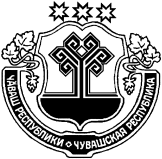 ЧУВАШСКАЯ  РЕСПУБЛИКА КРАСНОАРМЕЙСКИЙ РАЙОН  УПИ ЯЛ ПОСЕЛЕНИЙĚНАДМИНИСТРАЦИЙĚ          ЙЫШĂНУ2021.05.17      32  №Упи салиАДМИНИСТРАЦИЯУБЕЕВСКОГОСЕЛЬСКОГО ПОСЕЛЕНИЯ             ПОСТАНОВЛЕНИЕ17.05. 2021    №  32с. УбеевоО проведении открытого аукциона на право  заключения договора аренды земельных  участков 